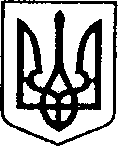   Ніжинська міська радаVІІІ скликанняПротокол № 47засідання постійної  комісії міської ради з питань регулювання земельних відносин, архітектури, будівництва та охорони навколишнього середовища27.03.2023 р.                                     Велика зала Головуючий: Глотко В.В.Присутні члени комісії:   Градобик  В.В.,  Радченко Н.І.,  Івашин В.А., Утенко  О.С.,  Шалай О.В.,  Кубрак  В.М.Відсутні члени комісії:  Костікова О.П. , Радченко В.М.Присутні: Іванченко О.В. - начальник відділу містобудування та архітектури-головний архітекторКопилова Є.Г. - начальник сектора з питань претензійно-позовної роботи та запобігання корупції відділу юридично-кадрового забезпеченняСЛУХАЛИ: Глотка В.В., голову комісії , який ознайомив із порядком денним  засідання постійної комісії з питань   регулювання земельних відносин, архітектури, будівництва та охорони навколишнього середовищаВИРІШИЛИ: затвердити у цілому порядок денний засідання постійної комісії з питань регулювання земельних відносин, архітектури, будівництва та охорони навколишнього середовищаГОЛОСУВАЛИ: «за – 7», «проти – 0», «утримався – 0».Порядок денний:1. Про внесення змін до Положення про порядок звільнення земельних ділянок та об’єктів благоустрою від тимчасових споруд, малих архітектурних форм, що встановлені без правовстановлюючих документів на території населених пунктів Ніжинської міської об’єднаної територіальної громади, затвердженого рішенням Ніжинської міської ради № 38-75/2020 від 01.07.2020 р.(ПР № 1269 від  23.03.2023)2. Про затвердження Порядку опорядження фасадів будівель та споруд на території міста Ніжина (ПР № 1255 від  22.03.2023)3. Про затвердження Положення про відділ містобудування та архітектури Ніжинської міської ради Чернігівської області(ПР № 1260 від  22.03.2023)4. Про припинення права користування, надання земельних ділянок суб’єктам господарювання фізичним особам(ПР № 1257 від  22.03.2023)Розгляд питань порядку денного:1. Про внесення змін до Положення про порядок звільнення земельних ділянок та об’єктів благоустрою від тимчасових споруд, малих архітектурних форм, що встановлені без правовстановлюючих документів на території населених пунктів Ніжинської міської об’єднаної територіальної громади, затвердженого рішенням Ніжинської міської ради № 38-75/2020 від 01.07.2020 р.(ПР № 1269 від  23.03.2023)СЛУХАЛИ: Іванченко О.В. - начальник відділу містобудування та архітектури-головний архітектор, яка надала детальне роз’яснення по даному проекту рішення.В обговоренні питання взяли участь депутати:  Радченко Н.І., Івашин В.А., Градобик В.В.ВИРІШИЛИ: підтримати проект рішення вцілому.ГОЛОСУВАЛИ: «за – 4», «проти – 0», «утримався – 2».За результатами голосування  («за – 4», «проти – 0», «утримався – 2») даний проект рішення направляється на розгляд сесії.2. Про затвердження Порядку опорядження фасадів будівель та споруд на території міста Ніжина (ПР № 1255 від  22.03.2023)СЛУХАЛИ: Іванченко О.В. - начальник відділу містобудування та архітектури-головний архітектор, яка надала детальне роз’яснення по даному проекту рішення.В обговоренні питання взяли участь депутати: Глотко В.В., Радченко Н.І.,  Градобик В.В.Івашин В.А., депутат, запропонував дане питання обговорити із підприємцями, головами вуличних комітетів, головами ОСББ з послідуючим розглядом на сесії міської ради.ВИРІШИЛИ: проект рішення направити на доопрацювання.ГОЛОСУВАЛИ: «за – 5», «проти – 0», «утримався – 0».3. Про затвердження Положення про відділ містобудування та архітектури Ніжинської міської ради Чернігівської області(ПР № 1260 від  22.03.2023)СЛУХАЛИ: Іванченко О.В. - начальник відділу містобудування та архітектури-головний архітектор, яка надала детальне роз’яснення по даному проекту рішення.ВИРІШИЛИ: підтримати проект рішення вцілому.ГОЛОСУВАЛИ: «за – 5», «проти – 0», «утримався – 0»..4. Про припинення права користування, надання земельних ділянок суб’єктам господарювання фізичним особам(ПР № 1257 від  22.03.2023)				(повторний  розгляд)СЛУХАЛИ: Глотка В,В,, голову комісії, який запропонував повторно розглянути п.3 проекту рішення «Про припинення права користування, надання земельних ділянок суб’єктам господарювання фізичним особам(ПР № 1257 від  22.03.2023)» .ВИСТУПИЛИ: Утенко О.С., депутат, повідомив про можливий конфлікт інтересів шляхом не прийняття участі у голосуванні.ВИРІШИЛИ: підтримати п.3 даного проекту рішення.	ГОЛОСУВАЛИ: «за – 5», «проти – 0», «утримався – 1».Голова комісії  						Вячеслав ГЛОТКОСекретар комісії						Наталія РАДЧЕНКО